VERSATILES:  Adding and Subtracting Signed Fractions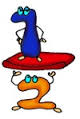 ANSWER BOX:Stephan #191.  2.  3.  4.  5.   6.  7.  8.  9.  10.  11.  12.  A.B.C.D.E.F.G.H.I.J.K.L